附表2桃園市政府性別培力執行成果表(每活動填報1表)備註：依行政院性別平等處104年7月23日院臺性平字第1040140386號函頒之「地方性別平等培力網」實施計畫制定。桃園市政府性別培力講師資料姓名：邱連枝性別：女現職：勵新基金會新竹分事務所主任職稱：主任類別：學術或研究單位，民間團體或實務界，其他專長領域(請勾選，可複選)：桃園市政府個人資料蒐集聲明暨同意書一、本府取得您的個人資料，目的在於辦理本府「性別意識培力」，蒐集、處理及利用您的個人資料，均依個人資料保護法及相關法令之規定辦理。二、本次蒐集、處理及利用您的個人資料，如「桃園市政府性別培力執行成果表」所載。三、您同意本局為使審查作業落實公平、公正與客觀原則，以您所提供的個人資料確認您的身分，與您進行聯絡並從事相關素行查核；並同意本局處理及使用您的個人資料。四、本聲明暨同意書若有未盡事宜，依個人資料保護法或其他相關法律之規定辦理。五、您瞭解此一同意書符合個人資料保護法及相關法規之要求，具有書面同意本局蒐集、處理及利用您個人資料之效果。我已詳閱本同意書，瞭解並同意受此同意書之拘束，另在符合上述告知事項範圍內，提供以下單位個人資料(視勾選各資訊公開程度，提供桃園市在地性別人才師資名冊)，願意者請打✓。提供單位：■其它政府機關  ■公益、社福團體  ■民意代表  ■媒體報導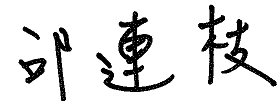 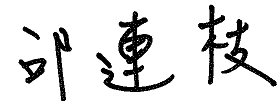             立同意書人：_______________________(須本人簽名或蓋章)中華民國    105年  4  月 28  日項次項目資料內容備註1主辦單位政府單位，名稱：桃園市政府政風處民間單位，名稱：___________分為政府單位或民間單位2協辦單位政府單位，名稱：___________民間單位，名稱：___________分為政府單位或民間單位3年度1044活動日期104年12月10日5活動名稱性別主流化講座6課程類別性別平等政策綱領(100)權力、決策與影響力(101)就業、經濟與福利(102)教育、文化與媒體(103)人身安全與司法(104) 人口、婚姻與家庭(105) 健康、醫療與照顧(106)                                   環境、能源與科技(107)性別主流化的發展與運用(200)歷史發展與總體架構(201)工具概念與實例運用(202)性別統計(203)性別影響評估(204)性別預算(205)性別分析(206)性別基礎概念或性別平等意識培力(300)CEDAW(400)其他新興議題(500)7活動目標增進同仁對性別主流化議題之理解，消除性別歧視，促進性別平等。請以300字以內文字描述。8活動簡介介紹性別主流化議題內容，以講座方式與同仁互相討論性別平等、終止性別暴力之方法。請以300字以內文字描述。9參加人數共93人，分別為男性：52人；女性：41人。活動以人數為計，非人次。10相關照片請提供2張以上電子檔照片，且須有簡要文字說明。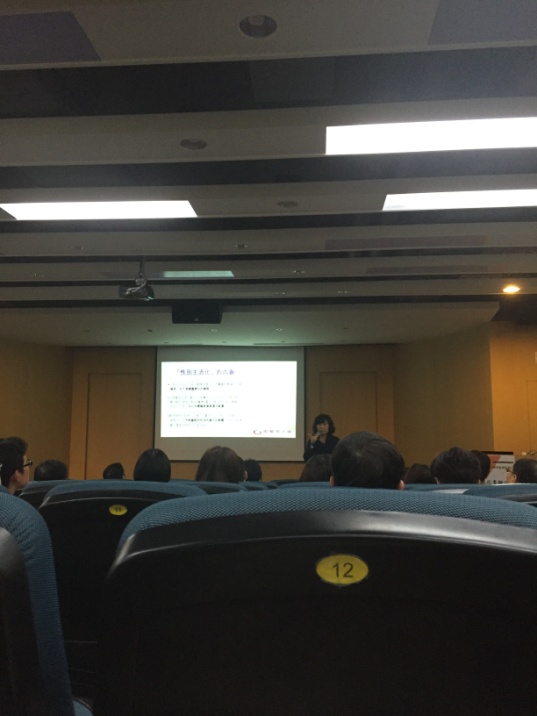 性別主流化課程上課情形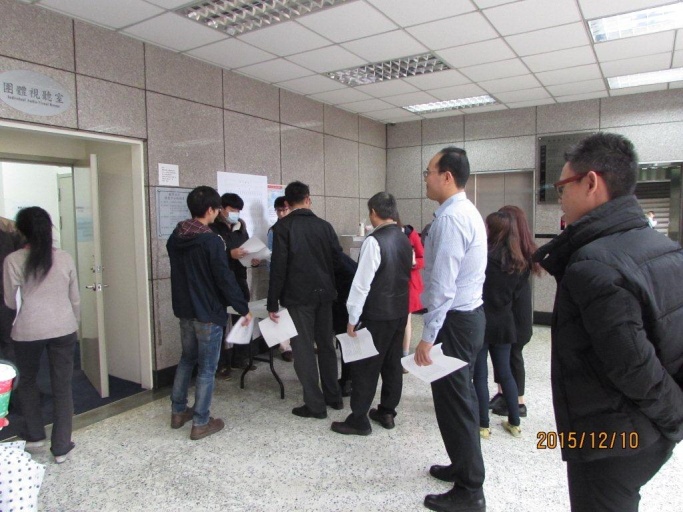 性別主流化課程簽到情形每張照片說明均為50字以內。11相關連結無請確認網路連結有效性。12聯絡方式單位名稱：桃園市政府政風處聯絡人姓名：洪欣悅聯絡人電話：03-3322101-7591聯絡人傳真：03-3391597聯絡人E-mail：193060@mail.tycg.gov.tw13講師資料(1)授課名稱：性別主流化專題演講(2)講師資料請填寫下表「性別培力講師資料」。(3)本成果(含講師資料)將公開於網路，為個資法規範項目，請以書面或電子郵件徵詢講師個人同意上傳，檢附「個人資料蒐集聲明暨同意書」。1.性別培力課程可能有眾多講師分授不同課程，請述明講師及其授課名稱。2.請提供講師最新資料。3.講師資料將隨同本成果表公布於網路，為個資法規範項目，請以書面或電子郵件徵詢講師個人同意上傳，並檢附「個人資料蒐集聲明暨同意書」。13滿意度分析無培力訓練均需包含滿意度分析，且需區分男女。14其他1.請附簽到表、講義內容。2.另視實際情況，請檢附計畫書。均檢附電子檔即可。性別與政策(100)性別與民俗、宗教(114)性別與法律(101)性暴力與人身安全(性侵害、家暴、性騷擾防治)(115)性別與政治(102)性別與犯罪(116)性別與社區參與(103)性別、婚姻與家庭(117)性別與生涯發展(104)性別與地政(118)男性研究(105)性別與健康(119)性別與遷移(跨國婚姻、新移民女性、跨國移工、人口販運等)(106)性別與環境(120)性別與勞動(107)性別與空間、工程、設計(121)性別與經濟、財經(108)性別與科技、日常生活(122)性別與社會福利(109)性別與農業(123)性別與教育(110)性別與國防(124)性別與文史藝術(文化產業等)(111)性別與族群(125)性別與媒體(112)CEDAW(126)性別與運動、休閒(113)其他新興議題(127)